ДУМА СУРГУТСКОГО РАЙОНАРЕШЕНИЕот 23 ноября 2017 г. N 267-нпаО ПРИНЯТИИ И ПЕРЕДАЧЕ ЧАСТИ ПОЛНОМОЧИЙВ соответствии с частью 4 статьи 15 Федерального закона от 06 октября 2003 года N 131-ФЗ "Об общих принципах организации местного самоуправления в Российской Федерации", статьей 22 Устава Сургутского района, решением Думы Сургутского района от 01 апреля 2015 года N 672-нпа "О порядке заключения Соглашений о передаче осуществления части полномочий по решению вопросов местного значения", учитывая согласие органов местного самоуправления Сургутского района и органов местного самоуправления городских и сельских поселений Сургутского района, Дума Сургутского района решила:1. Утвердить перечень полномочий, принимаемых для решения органами местного самоуправления Сургутского района от органов местного самоуправления городских и сельских поселений, входящих в состав Сургутского района, согласно приложению 1.2. Утвердить перечень полномочий, передаваемых для решения органам местного самоуправления поселений, входящих в состав Сургутского района, от органов местного самоуправления Сургутского района согласно приложению 2.3. Утвердить перечень полномочий, передаваемых для решения органам местного самоуправления сельского поселения Солнечный в населенных пунктах п. Банный, д. Юган, согласно приложению 3.4. Органам местного самоуправления Сургутского района осуществить подготовку и заключить соглашения о принятии и передаче осуществления части полномочий.5. Признать утратившими силу решения Думы Сургутского района:1) от 25 ноября 2014 года N 614-нпа "О принятии и передаче части полномочий";2) от 24 июня 2015 года N 698-нпа "О внесении изменений в решение Думы Сургутского района от 25 ноября 2014 года N 614-нпа "О принятии и передаче части полномочий";3) от 16 октября 2015 года N 756-нпа "О внесении изменений в решение Думы Сургутского района от 25 ноября 2014 года N 614-нпа "О принятии и передаче части полномочий";4) от 26 ноября 2015 года N 765-нпа "О внесении изменений в решения Думы Сургутского района";5) от 17 декабря 2015 года N 802-нпа "О внесении изменения в решение Думы Сургутского района от 25 ноября 2014 года N 614-нпа "О принятии и передаче части полномочий";6) от 24 мая 2016 года N 904-нпа "О внесении изменения в решение Думы Сургутского района от 25 ноября 2014 года N 614-нпа "О принятии и передаче части полномочий";7) от 23 декабря 2016 года N 54-нпа "О внесении изменения в решение Думы Сургутского района от 25 ноября 2014 года N 614-нпа "О принятии и передаче части полномочий";8) от 02 марта 2017 года N 72-нпа "О внесении изменений в решение Думы Сургутского района от 25 ноября 2014 года N 614-нпа "О принятии и передаче части полномочий";9) от 29 мая 2017 года N 145-нпа "О внесении изменения в решение Думы Сургутского района от 25 ноября 2014 года N 614-нпа "О принятии и передаче части полномочий";10) от 27 июня 2017 года N 161-нпа "О внесении изменений в решение Думы Сургутского района от 25 ноября 2014 года N 614-нпа "О принятии и передаче части полномочий".6. Решение вступает в силу после его обнародования, но не ранее 01 января 2018 года.Председатель ДумыСургутского районаА.П.СИМЕНЯК23 ноября 2017 годаИсполняющий полномочияглавы Сургутского районаА.И.САВЕНКОВ23 ноября 2017 годаПриложение 1к решениюДумы Сургутского районаот 23 ноября 2017 года N 267-нпаПЕРЕЧЕНЬПОЛНОМОЧИЙ, ПРИНИМАЕМЫХ ДЛЯ РЕШЕНИЯ ОРГАНАМИ МЕСТНОГОСАМОУПРАВЛЕНИЯ СУРГУТСКОГО РАЙОНА ОТ ОРГАНОВ МЕСТНОГОСАМОУПРАВЛЕНИЯ ГОРОДСКИХ И СЕЛЬСКИХ ПОСЕЛЕНИЙ, ВХОДЯЩИХВ СОСТАВ СУРГУТСКОГО РАЙОНА1. Составление и рассмотрение проекта бюджета поселения, утверждение и исполнение бюджета поселения, осуществление контроля за его исполнением, составление и утверждение отчета об исполнении бюджета поселения:1) в части исполнения бюджета поселения - 8 поселений: г.п. Белый Яр, с.п. Угут, с.п. Лямина, с.п. Ульт-Ягун, с.п. Сытомино, с.п. Русскинская, с.п. Тундрино, с.п. Локосово;2) в части осуществления внешнего муниципального финансового контроля в соответствии с Бюджетным кодексом Российской Федерации, Федеральными законами от 05 апреля 2013 года N 44-ФЗ "О контрактной системе в сфере закупок товаров, работ, услуг для обеспечения государственных и муниципальных нужд", от 07 февраля 2011 года N 6-ФЗ "Об общих принципах организации и деятельности контрольно-счетных органов субъектов Российской Федерации и муниципальных образований" - 12 поселений: г.п. Белый Яр, г.п. Барсово, г.п. Федоровский, с.п. Нижнесортымский, с.п. Солнечный, с.п. Угут, с.п. Лямина, с.п. Ульт-Ягун, с.п. Сытомино, с.п. Русскинская, с.п. Тундрино, с.п. Локосово;3) в части осуществления внутреннего муниципального финансового контроля в соответствии с Бюджетным кодексом Российской Федерации, Федеральным законом от 05 апреля 2013 года N 44-ФЗ "О контрактной системе в сфере закупок товаров, работ, услуг для обеспечения государственных и муниципальных нужд" - 11 поселений: г.п. Белый Яр, г.п. Барсово, с.п. Нижнесортымский, с.п. Солнечный, с.п. Угут, с.п. Лямина, с.п. Ульт-Ягун, с.п. Сытомино, с.п. Русскинская, с.п. Тундрино, с.п. Локосово;4) в части осуществления внешней проверки годового отчета об исполнении бюджета поселения, контроля за достоверностью, полнотой и соответствием нормативным требованиям составления и представления бюджетной отчетности главных администраторов бюджетных средств, квартального и годового отчетов об исполнении бюджета - 1 поселение: г.п. Лянтор;5) в части осуществления контроля, предусмотренного частью 5 статьи 99 Федерального закона от 05 апреля 2013 года N 44-ФЗ "О контрактной системе в сфере закупок товаров, работ, услуг для обеспечения государственных и муниципальных нужд" - 8 поселений: г.п. Белый Яр, с.п. Угут, с.п. Лямина, с.п. Ульт-Ягун, с.п. Сытомино, с.п. Русскинская, с.п. Тундрино, с.п. Локосово.2. Организация в границах поселения электро-, тепло-, газо- и водоснабжения населения, водоотведения, снабжения населения топливом в пределах полномочий, установленных законодательством Российской Федерации:1) в части исполнения полномочий по решению всего вопроса местного значения - 9 поселений: г.п. Барсово, г.п. Белый Яр, с.п. Угут, с.п. Лямина, с.п. Ульт-Ягун, с.п. Сытомино, с.п. Русскинская, с.п. Локосово, с.п. Солнечный;2) в части организации в границах поселения электро-, тепло-, газо- и водоснабжения населения, водоотведения - 1 поселение: с.п. Тундрино;3) в части организации в границах поселений электроснабжения населения - 3 поселения: г.п. Лянтор, г.п. Федоровский, с.п. Нижнесортымский;4) в части проектирования и строительства объектов инженерного обеспечения тепло-, газо-, водоснабжения, водоотведения - 2 поселения: г.п. Лянтор, г.п. Федоровский;5) в части реконструкции объектов инженерного обеспечения водоснабжения - "Водозаборное очистное сооружение 16000 м3/сут. Водоочистная станция 8000 м3/сут. Реконструкция станции обезжелезивания г.п. Федоровский", "Водозаборные очистные сооружения N 1. Водоочистная станция 16000 м3/сут. Реконструкция станции обезжелезивания N 1 в г. Лянтор" - 2 поселения: г.п. Федоровский, г.п. Лянтор;6) в части строительства объекта инженерного обеспечения водоснабжения "Реконструкция и расширение водоочистных сооружений п. Нижнесортымский с 3200 на 7000 м3/сут.", а также строительства объекта инженерного обеспечения водоотведения "Расширение (реконструкция) КОС-800 п. Нижнесортымский" - 1 поселение: с.п. Нижнесортымский;7) в части проектирования и строительства объекта инженерного обеспечения тепло-, водоснабжения, водоотведения "Инженерные сети к школе на 1100 мест в п. Нижнесортымский" - 1 поселение: с.п. Нижнесортымский.3. Дорожная деятельность в отношении автомобильных дорог местного значения в границах населенных пунктов поселения и обеспечение безопасности дорожного движения на них, включая создание и обеспечение функционирования парковок (парковочных мест), осуществление муниципального контроля за сохранностью автомобильных дорог местного значения в границах населенных пунктов поселения, а также осуществление иных полномочий в области использования автомобильных дорог и осуществления дорожной деятельности в соответствии с законодательством Российской Федерации:в части строительства, реконструкции (включая проектирование) автомобильных дорог общего пользования - 13 поселений: г.п. Барсово, г.п. Белый Яр, г.п. Федоровский, г.п. Лянтор, с.п. Нижнесортымский, с.п. Солнечный с.п. Угут, с.п. Лямина, с.п. Ульт-Ягун, с.п. Сытомино, с.п. Русскинская, с.п. Тундрино, с.п. Локосово.4. Обеспечение проживающих в поселении и нуждающихся в жилых помещениях малоимущих граждан жилыми помещениями, организация строительства и содержания муниципального жилищного фонда, создание условий для жилищного строительства, осуществление муниципального жилищного контроля, а также иных полномочий органов местного самоуправления в соответствии с жилищным законодательством:1) в части организации строительства муниципального жилищного фонда, а также создания условий для жилищного строительства - 7 поселений: г.п. Барсово, г.п. Белый Яр, г.п. Федоровский, с.п. Нижнесортымский, с.п. Русскинская, с.п. Солнечный, с.п. Ульт-Ягун;2) в части всего вопроса местного значения, за исключением полномочий по отнесению граждан к категории малоимущих, постановки, снятия с учета - 5 поселений: с.п. Угут, с.п. Тундрино, с.п. Сытомино, с.п. Лямина, с.п. Локосово.5. Участие в предупреждении и ликвидации последствий чрезвычайных ситуаций в границах поселения:в части содержания и организации деятельности единой дежурно-диспетчерской службы, а также создания (построения) и развития аппаратно-программного комплекса "Безопасный город" - 13 поселений: г.п. Белый Яр, г.п. Барсово, г.п. Федоровский, г.п. Лянтор, с.п. Нижнесортымский, с.п. Солнечный, с.п. Угут, с.п. Ульт-Ягун, с.п. Сытомино, с.п. Русскинская, с.п. Тундрино, с.п. Локосово, с.п. Лямина.6. Обеспечение первичных мер пожарной безопасности в границах населенных пунктов поселения:полномочия по обеспечению надлежащего состояния источников противопожарного водоснабжения в части обеспечения исправного состояния пожарных гидрантов, расположенных на наружных водопроводных сетях - 10 поселений: г.п. Белый Яр, г.п. Барсово, с.п. Солнечный, с.п. Угут, с.п. Лямина, с.п. Ульт-Ягун, с.п. Сытомино, с.п. Русскинская, с.п. Тундрино, с.п. Локосово.7. Создание условий для обеспечения жителей поселения услугами связи, общественного питания, торговли и бытового обслуживания:1) в части возмещения затрат организациям, осуществляющим торговлю в населенных пунктах д. Таурова, д. Тайлакова, д. Каюкова - 1 поселение: с.п. Угут;2) в части осуществления защиты прав потребителей - 9 поселений: г.п. Барсово, с.п. Солнечный, с.п. Угут, с.п. Лямина, с.п. Ульт-Ягун, с.п. Сытомино, с.п. Русскинская, с.п. Тундрино, с.п. Локосово;3) в части проектирования и строительства сетей связи "Проезд и сети связи к школе на 1500 учащихся в г. Лянтор", "Сети связи к спортивному комплексу с универсальным игровым залом в г.п. Барсово", "Сети связи к детскому саду в п. Солнечный" - 3 поселения: г.п. Лянтор, г.п. Барсово, с.п. Солнечный.8. Организация библиотечного обслуживания населения, комплектование и обеспечение сохранности библиотечных фондов библиотек поселения - 10 поселений: г.п. Белый Яр, г.п. Барсово, с.п. Солнечный, с.п. Угут, с.п. Лямина, с.п. Ульт-Ягун, с.п. Сытомино, с.п. Русскинская, с.п. Тундрино, с.п. Локосово.9. Сохранение, использование и популяризация объектов культурного наследия (памятников истории и культуры), находящихся в собственности поселения, охрана объектов культурного наследия (памятников истории и культуры) местного (муниципального) значения, расположенных на территории поселения - 3 поселения: г.п. Барсово, с.п. Нижнесортымский, с.п. Солнечный.10. Создание условий для организации досуга и обеспечения жителей поселения услугами организаций культуры:в части проектирования и строительства объектов капитального строительства: "Клуб на 50 мест в п. Тром-Аган", "Спортивно-досуговый комплекс пгт. Белый Яр. 2 очередь. Культурно-досуговый центр" - 2 поселения: с.п. Ульт-Ягун, г.п. Белый Яр.11. Обеспечение условий для развития на территории поселения физической культуры, школьного спорта и массового спорта, организация проведения официальных физкультурно-оздоровительных и спортивных мероприятий поселения:1) в части строительства объектов капитального строительства: "Спортивный комплекс с универсальным игровым залом в г.п. Федоровский" - 1 поселение: г.п. Федоровский;2) в части проектирования и строительства объекта капитального строительства "Спортивный комплекс с универсальным игровым залом и бассейном в г. Лянтор" - 1 поселение: г.п. Лянтор.12. Утверждение генеральных планов поселения, правил землепользования и застройки, утверждение подготовленной на основе генеральных планов поселения документации по планировке территории, выдача разрешений на строительство (за исключением случаев, предусмотренных Градостроительным кодексом Российской Федерации, иными федеральными законами), разрешений на ввод объектов в эксплуатацию при осуществлении строительства, реконструкции объектов капитального строительства, расположенных на территории поселения, утверждение местных нормативов градостроительного проектирования поселений, резервирование земель и изъятие земельных участков в границах поселения для муниципальных нужд, осуществление муниципального земельного контроля в границах поселения, осуществление в случаях, предусмотренных Градостроительным кодексом Российской Федерации, осмотров зданий, сооружений и выдача рекомендаций об устранении выявленных в ходе таких осмотров нарушений:1) в части утверждения генеральных планов поселения, правил землепользования и застройки, утверждения подготовленной на основе генеральных планов поселения документации по планировке территории, выдачи разрешений на строительство (за исключением случаев, предусмотренных Градостроительным кодексом Российской Федерации, иными федеральными законами), разрешений на ввод объектов в эксплуатацию при осуществлении строительства, реконструкции объектов капитального строительства, расположенных на территории поселения, утверждения местных нормативов градостроительного проектирования поселений, резервирования земель и изъятия земельных участков в границах поселения для муниципальных нужд, осуществления муниципального земельного контроля в границах поселения, осуществления в случаях, предусмотренных Градостроительным кодексом Российской Федерации, осмотров зданий, сооружений и выдачи рекомендаций об устранении выявленных в ходе таких осмотров нарушений, утверждения программ комплексного развития систем коммунальной инфраструктуры поселения, подготовки и выдачи градостроительных планов земельных участков - 5 поселений: с.п. Угут, с.п. Лямина, с.п. Сытомино, с.п. Тундрино, с.п. Локосово;2) в части утверждения генеральных планов поселения, правил землепользования и застройки, утверждения подготовленной на основе генеральных планов поселения документации по планировке территории, выдачи разрешений на строительство (за исключением случаев, предусмотренных Градостроительным кодексом Российской Федерации, иными федеральными законами), разрешений на ввод объектов в эксплуатацию при осуществлении строительства, реконструкции объектов капитального строительства, расположенных на территории поселения, утверждения местных нормативов градостроительного проектирования поселений, осуществления муниципального земельного контроля в границах поселения, осуществления в случаях, предусмотренных Градостроительным кодексом Российской Федерации, осмотров зданий, сооружений и выдачи рекомендаций об устранении выявленных в ходе таких осмотров нарушений, утверждения программ комплексного развития систем коммунальной инфраструктуры поселения, подготовки и выдачи градостроительных планов земельных участков - 3 поселения: с.п. Солнечный, с.п. Ульт-Ягун, с.п. Русскинская;3) в части утверждения генеральных планов поселения, правил землепользования и застройки, утверждения подготовленной на основе генеральных планов поселения документации по планировке территории, выдачи разрешений на строительство (за исключением случаев, предусмотренных Градостроительным кодексом Российской Федерации, иными федеральными законами), разрешений на ввод объектов в эксплуатацию при осуществлении строительства, реконструкции объектов капитального строительства, расположенных на территории поселения, утверждения местных нормативов градостроительного проектирования поселений, осуществления муниципального земельного контроля в границах поселения, осуществления в случаях, предусмотренных Градостроительным кодексом Российской Федерации, осмотров зданий, сооружений и выдачи рекомендаций об устранении выявленных в ходе таких осмотров нарушений, подготовки и выдачи градостроительных планов земельных участков - 1 поселение: с.п. Нижнесортымский;4) в части утверждения генеральных планов поселения, правил землепользования и застройки, утверждения подготовленной на основе генеральных планов поселения документации по планировке территории, выдачи разрешений на строительство (за исключением случаев, предусмотренных Градостроительным кодексом Российской Федерации, иными федеральными законами), разрешений на ввод объектов в эксплуатацию при осуществлении строительства, реконструкции объектов капитального строительства, расположенных на территории поселения, утверждения местных нормативов градостроительного проектирования поселений, осуществления в случаях, предусмотренных Градостроительным кодексом Российской Федерации, осмотров зданий, сооружений и выдачи рекомендаций об устранении выявленных в ходе таких осмотров нарушений, утверждения программ комплексного развития систем коммунальной инфраструктуры поселения, программ комплексного развития транспортной инфраструктуры поселения, программ комплексного развития социальной инфраструктуры поселения, подготовки и выдачи градостроительных планов земельных участков - 2 поселения: г.п. Белый Яр, г.п. Барсово;5) в части утверждения генеральных планов поселения, правил землепользования и застройки, утверждения подготовленной на основе генеральных планов поселения документации по планировке территории, выдачи разрешений на строительство (за исключением случаев, предусмотренных Градостроительным кодексом Российской Федерации, иными федеральными законами), разрешений на ввод объектов в эксплуатацию при осуществлении строительства, реконструкции объектов капитального строительства, расположенных на территории поселения, утверждения местных нормативов градостроительного проектирования поселений, осуществления в случаях, предусмотренных Градостроительным кодексом Российской Федерации, осмотров зданий, сооружений и выдачи рекомендаций об устранении выявленных в ходе таких осмотров нарушений, утверждения программ комплексного развития транспортной инфраструктуры поселения, программ комплексного развития социальной инфраструктуры поселения, подготовки и выдачи градостроительных планов земельных участков - 1 поселение: г.п. Федоровский;6) в части утверждения программ комплексного развития транспортной инфраструктуры поселения, программ комплексного развития социальной инфраструктуры поселения - 1 поселение: г.п. Лянтор.13. Создание, содержание и организация деятельности аварийно-спасательных служб и (или) аварийно-спасательных формирований на территории поселения - 11 поселений: г.п. Белый Яр, г.п. Барсово, с.п. Нижнесортымский, с.п. Солнечный, с.п. Угут, с.п. Лямина, с.п. Ульт-Ягун, с.п. Сытомино, с.п. Русскинская, с.п. Тундрино, с.п. Локосово.14. Определение поставщиков (подрядчиков, исполнителей) при осуществлении закупок - 7 поселений: с.п. Угут, с.п. Лямина, с.п. Ульт-Ягун, с.п. Сытомино, с.п. Русскинская, с.п. Тундрино, с.п. Локосово.15. Опубликование муниципальных правовых актов (проектов муниципальных правовых актов) поселения по вопросам местного значения, официальной информации о социально-экономическом и культурном развитии поселения, о развитии его общественной инфраструктуры и иной официальной информации в печатном средстве массовой информации, имеющем право на такое опубликование в соответствии с действующим законодательством - 11 поселений: г.п. Белый Яр, г.п. Барсово, с.п. Нижнесортымский, с.п. Солнечный, с.п. Угут, с.п. Лямина, с.п. Ульт-Ягун, с.п. Сытомино, с.п. Русскинская, с.п. Тундрино, с.п. Локосово.Приложение 2к решениюДумы Сургутского районаот 23 ноября 2017 года N 267-нпаПЕРЕЧЕНЬПОЛНОМОЧИЙ, ПЕРЕДАВАЕМЫХ ДЛЯ РЕШЕНИЯ ОРГАНАМ МЕСТНОГОСАМОУПРАВЛЕНИЯ ПОСЕЛЕНИЙ, ВХОДЯЩИХ В СОСТАВ СУРГУТСКОГОРАЙОНА, ОТ ОРГАНОВ МЕСТНОГО САМОУПРАВЛЕНИЯ СУРГУТСКОГОРАЙОНА1. Создание условий для предоставления транспортных услуг населению и организация транспортного обслуживания населения между поселениями в границах муниципального района в части организации освещения вертолетных площадок, их содержания, текущего ремонта и полива в летнее время - 6 поселений: с.п. Лямина, с.п. Сытомино, с.п. Тундрино, с.п. Угут, с.п. Локосово, с.п. Русскинская.2. Дорожная деятельность в отношении автомобильных дорог местного значения вне границ населенных пунктов в границах муниципального района, а также осуществление иных полномочий в области использования автомобильных дорог и осуществления дорожной деятельности в соответствии с законодательством Российской Федерации, за исключением муниципального контроля за сохранностью автомобильных дорог местного значения вне границ населенных пунктов в границах муниципального района, и обеспечения безопасности дорожного движения на них, а также за исключением строительства и капитального ремонта указанных дорог - 2 поселения: с.п. Тундрино (автодорога п. Высокий Мыс - с. Тундрино); с.п. Сытомино (автодорога с. Сытомино - д. Лямина).3. Формирование и содержание муниципального архива в части архивного фонда поселения, включая хранение архивного фонда поселения - 1 поселение: г.п. Лянтор.Приложение 3к решениюДумы Сургутского районаот 23 ноября 2017 года N 267-нпаПЕРЕЧЕНЬПОЛНОМОЧИЙ, ПЕРЕДАВАЕМЫХ ДЛЯ РЕШЕНИЯ ОРГАНАМ МЕСТНОГОСАМОУПРАВЛЕНИЯ СЕЛЬСКОГО ПОСЕЛЕНИЯ СОЛНЕЧНЫЙ В НАСЕЛЕННЫХПУНКТАХ П. БАННЫЙ, Д. ЮГАН1. Обеспечение проживающих в п. Банный, д. Юган и нуждающихся в жилых помещениях малоимущих граждан жилыми помещениями - в части осуществления полномочий по отнесению граждан к категории малоимущих, постановки, снятия с учета.2. Содействие в развитии сельскохозяйственного производства, создание условий для развития малого и среднего предпринимательства - в части ведения учета личных подсобных хозяйств, расположенных на территории п. Банный, д. Юган.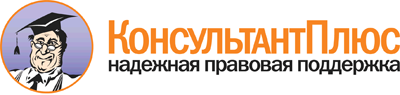 Решение Думы Сургутского района от 23.11.2017 N 267-нпа
"О принятии и передаче части полномочий"
(вместе с "Перечнем полномочий, принимаемых для решения органами местного самоуправления Сургутского района от органов местного самоуправления городских и сельских поселений, входящих в состав Сургутского района", "Перечнем полномочий, передаваемых для решения органам местного самоуправления поселений, входящих в состав Сургутского района, от органов местного самоуправления Сургутского района", "Перечнем полномочий, передаваемых для решения органам местного самоуправления сельского поселения Солнечный в населенных пунктах п. Банный, д. Юган")
(подписано Председателем Думы Сургутского района 23.11.2017)
(подписано 23.11.2017)Документ предоставлен КонсультантПлюс

www.consultant.ru

Дата сохранения: 03.04.2019
 